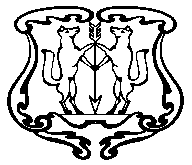 АДМИНИСТРАЦИЯ ГОРОДА ЕНИСЕЙСКАКрасноярского краяРАСПОРЯЖЕНИЕО создании комиссии по делам инвалидов	В соответствии с Указом Президента Российской  Федерации от 02.10.1992 г. № 1157 «О дополнительных мерах государственной поддержки инвалидов», приказом Министерства труда и социальной защиты  Российской  Федерации от 02.11.2016 г.  № 602 н «Об утверждении целевых прогнозных показателей в области содействия занятости населения» с целью достижения установленного показателя численности работающих инвалидов трудоспособного возраста в общей численности инвалидов трудоспособного возраста на 2017 год для Красноярского края, руководствуясь статьями 8, 10, 43  Устава города Енисейска:	1. Утвердить состав комиссии по делам инвалидов, согласно приложению 1                   к настоящему распоряжению.	2. Контроль за исполнением настоящего распоряжения возложить                              на заместителя главы города по социальным вопросам Н.В. Черемных.	   3. Распоряжение вступает в силу со дня подписания и подлежит размещению на официальном интернет-сайте города Енисейска:www.eniseysk.com.Глава  города                                                                                                   И.Н. Антипов «22» февраля 2017г.  г. Енисейск № 175- рПриложение 1к распоряжению администрации городаот «22» февраля  2017г.  №  175 -рСостав комиссии по делам инвалидов